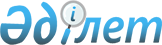 О внесении изменений в приказ Министра обороны Республики Казахстан от 21 января 2015 года № 30 "Об утверждении Правил принятия на вооружение Вооруженных Сил, других войск и воинских формирований Республики Казахстан вооружения и военной техники"Приказ Министра обороны Республики Казахстан от 27 ноября 2017 года № 689. Зарегистрирован в Министерстве юстиции Республики Казахстан 1 февраля 2018 года № 16300.
      В соответствии с подпунктом 18) пункта 2 статьи 22 Закона Республики Казахстан от 7 января 2005 года "Об обороне и Вооруженных Силах Республики Казахстан", ПРИКАЗЫВАЮ:
      1. Внести в приказ Министра обороны Республики Казахстан от 21 января 2015 года № 30 "Об утверждении Правил принятия на вооружение Вооруженных Сил, других войск и воинских формирований Республики Казахстан вооружения и военной техники" (зарегистрирован в Реестре государственной регистрации нормативных правовых актов за № 10368, опубликован в информационно-правовой системе "Әділет" 20 марта 2015 года) следующие изменения:
      в Правилах принятия на вооружение Вооруженных Сил, других войск и воинских формирований Республики Казахстан вооружения и военной техники, утвержденных указанным приказом:
      подпункт 4) пункта 2 исключить;
      подпункт 6) пункта 3 исключить;
      главу 5 исключить;
      пункт 16 изложить в следующей редакции:
      "16. На основании сравнительного анализа заключений экспертной комиссии специалистов принимается решение внутриведомственным совещательным органом о выборе образца (изделия, комплекса) ВВТ для принятия опытной войсковой эксплуатации ВВТ."; 
      часть вторую пункта 20 изложить в следующей редакции:
      "Опытная войсковая эксплуатация образца (изделия, комплекса) ВВТ проводится в течение необходимого временного периода (не менее 10 дней), определяемого внутриведомственным совещательным органом по оснащению современным ВВТ, приказом:
      1) для государственных органов – первого руководителя;
      2) для Комитета национальной безопасности и Службы государственной охраны Республики Казахстан – первого руководителя государственного органа или его заместителя, уполномоченного издавать приказы.";
      пункт 22 изложить в следующей редакции:
      "22. Результаты опытной войсковой эксплуатации выносятся на рассмотрение внутриведомственного совещательного органа по оснащению современным ВВТ Министерство обороны Республики Казахстан (далее - МО РК) и Военно-технической комиссии при МО РК.";
      пункт 25 изложить в следующей редакции:
      "25. ТТЗ на выполнение НИР и ОКР разрабатывает и утверждает заказчик (соответствующий руководитель структурного подразделения Вооруженных Сил).";
      часть третью пункта 28 исключить;
      пункт 28-1 изложить в следующей редакции:
      "28-1. Результаты испытаний опытного образца (изделия, комплекса) ВВТ рассматриваются внутриведомственным совещательным органом в соответствии с требованиями главы 6, настоящих Правил.";
      подпункт 3) пункта 33 изложить в следующей редакции:
      "3) с проведением опытной войсковой эксплуатации:
      производство которых локализовано в Республике Казахстан;
      предназначенные для подразделений специального назначения Вооруженных Сил;
      ранее принятые на вооружение в Вооруженных Силах.".
      2. Департаменту военно-технической политики Министерства обороны Республики Казахстан в установленном законодательством Республики Казахстан порядке обеспечить:
      1) государственную регистрацию настоящего приказа в Министерстве юстиции Республики Казахстан;
      2) направление копии настоящего приказа в Республиканское государственное предприятие на праве хозяйственного ведения "Республиканский центр правовой информации" Министерства юстиции Республики Казахстан для официального опубликования и включения в Эталонный контрольный банк нормативных правовых актов Республики Казахстан в бумажном и электронном видах на казахском и русском языках в течение десяти календарных дней со дня государственной регистрации;
      3) размещение настоящего приказа на интернет-ресурсе Министерства обороны Республики Казахстан после его первого официального опубликования;
      4) направление сведений в Юридический департамент Министерства обороны Республики об исполнении мероприятий, предусмотренных подпунктами 1), 2) и 3) настоящего пункта в течение десяти календарных дней со дня государственной регистрации.
      3. Контроль за исполнением настоящего приказа возложить на заместителя Министра обороны Республики Казахстан генерал-майора Жанжуменова Т.Ж.
      4. Настоящий приказ довести до должностных лиц в части, их касающейся.
      5. Настоящий приказ вводится в действие по истечении десяти календарных дней после дня его первого официального опубликования.
      "СОГЛАСОВАН"
Генеральный Прокурор
Республики Казахстан
________________К. Кожамжаров
17 января 2018 года
"СОГЛАСОВАН"
Начальник Службы
государственной охраны
Республики Казахстан
генерал-лейтенант
________________А. Куренбеков
26 декабря 2017 года
"СОГЛАСОВАН"
Председатель Комитета
национальной безопасности
Республики Казахстан
________________К. Масимов
12 января 2018 года
"СОГЛАСОВАН"
Министр внутренних дел
Республики Казахстан
генерал-полковник 
полиции
________________К. Касымов
22 декабря 2017 года
					© 2012. РГП на ПХВ «Институт законодательства и правовой информации Республики Казахстан» Министерства юстиции Республики Казахстан
				
      Министр обороны 
Республики Казахстан 
генерал-полковник 

С. Жасузаков
